SignaturesAction Plan for LearningAction Plan for Learning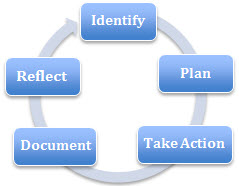 School Name:      James Park ElementarySchool Goal #2:  School Year:  2017-18Goal / Inquiry Student learningTo improve student literacy skills at all levels.Rationale1-3 reasons for choosing goalAnecdotal evidence from teachers indicates students struggling with writing – many conversations turn to the low literacy skills for studentsThis year, we combined our focus on literacy skills and our recently established core values and beliefs (Safety, Kindness, Respect, Trust, Learning) which tie nicely into BC’s new curriculum Social Responsibility Core CompetenciesReferences and sources to support actionsBC’s New Curriculum: https://curriculum.gov.bc.ca/curriculum/The Collaborative for Academic, Social, and Emotional Learning: https://casel.org/Social Responsibility Competency: https://curriculum.gov.bc.ca/sites/curriculum.gov.bc.ca/files/pdf/SocialResponsibilityCompetencyProfiles.pdfBackup DocumentationPlanned ActionsContinuing practices working well (1-3)What will we do differently? (1-3)How will we provide for staff development and collaboration?How will we involve parents?How will we involve students?How will we monitor progress and adjust actions?Continuing Practices:in fall of 2018, teachers and admin collaborated to design the first of our writing tasks the second writing task was formulated in the Spring 2018for both tasks, several age appropriate books were purchased that covered two of our recently established school wide values and beliefs – Respect and Kindnessstaff was also provided with collaboration time to mark these tasks together (in their grade levels)Staff Development & CollaborationRegular Collaboration Time1 department head assigned to literacy goalStaff meeting time to report on progress and discuss further actionWe need to do a better job in terms of informing parents through class and school newsletters.Be sensitive to the needs of individual students in all learning experiences.Backup DocumentationDocumentation of learningKey evidence of changeHow did your actions make a difference? Choose 1-3 pieces of evidence to demonstrate the impact your actions have had on student learning to meet your goal. Documentation could include video, survey results, performance standard data, anecdotal evidence, work samples, etc.Based on the data collected, the percentage of students who initially did not meet expectations went from 24.6% in January 2018 to 18.89% in April 2018The percentage of students who were in the ‘Meeting Expectations’ category went from 75.41% to 81.11%!There does not appear any significant difference in writing abilities between boys and girlsThe two tasks were different tasks and some teachers pointed out that some students found it difficult to express their strategies and processes in writing; students would have been more successful if they had been able to discuss their thinkingBackup DocumentationReflection HighlightsWhere are we now?What are some patterns emerging?What surprised you?What conclusions / inferences might you draw?How does this inform potential next steps?We are pleased with the improvement of our studentsOver 90% of our student population participatedIt must be noted that K students were permitted to respond by drawing  and expressing their responses verballyTeachers found the collaboration time spent on assessing this task very valuable (covered all grade levels; allowed them to streamline their assessment of student work)The next steps are to continue with this process and highlight all of our core values and beliefsWe have also made an attempt to reach out to Shelley Moore to work with our staff on lesson design strategies, but chances are slim – we will know more in the Fall of 2018Backup DocumentationSchool Name:  James Park ElementarySchool Goal:  School Year:  2017-18Submitted by School Planning Council:Submitted by School Planning Council:Submitted by School Planning Council:TitleNameSignaturePrincipalMr. M. JankowiakParentMs S. HananParentMs T. BradshawParentMs D. KroekerRecommended by Assistant Superintendent:Recommended by Assistant Superintendent:Recommended by Assistant Superintendent:Assistant SuperintendentMr. G. ShongBoard and Superintendent Approval:Board and Superintendent Approval:Board and Superintendent Approval:Board ChairKerri Palmer IsaakSuperintendentPatricia Gartland Print this page, have it signed by School Planning Council, scan it and attach it here